Name: ____________________________________________  Date: ______________  Period: ___________Chapter 7 Test Review from Back of TextbookDirections: Students will need to complete the following assignment taken from Statistical Reasoning in Sports textbook in the For Practice section of Chapter 7 on pg. 248, then they will need to complete the following questions {5, 6, 9, 10, 11, 12, 17, 18, 19} and turn it in to Mr. Brooks by the END-OF-CLASS Thursday January 29, 2015 for a Daily Grade. Please complete ALL OF YOUR WORK on a separate sheet of paper.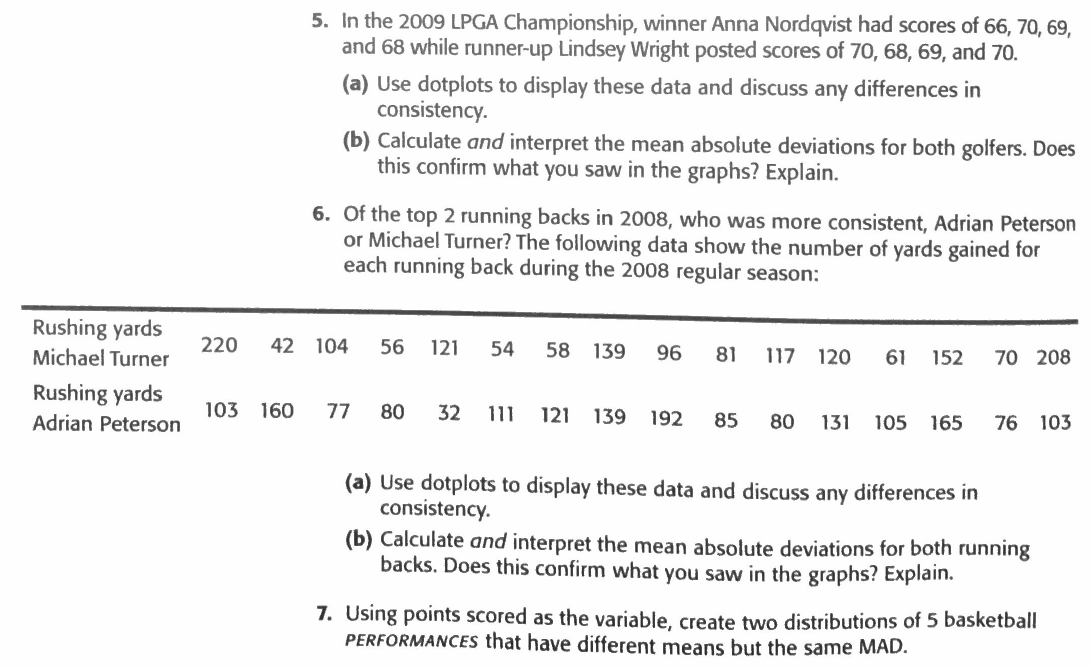 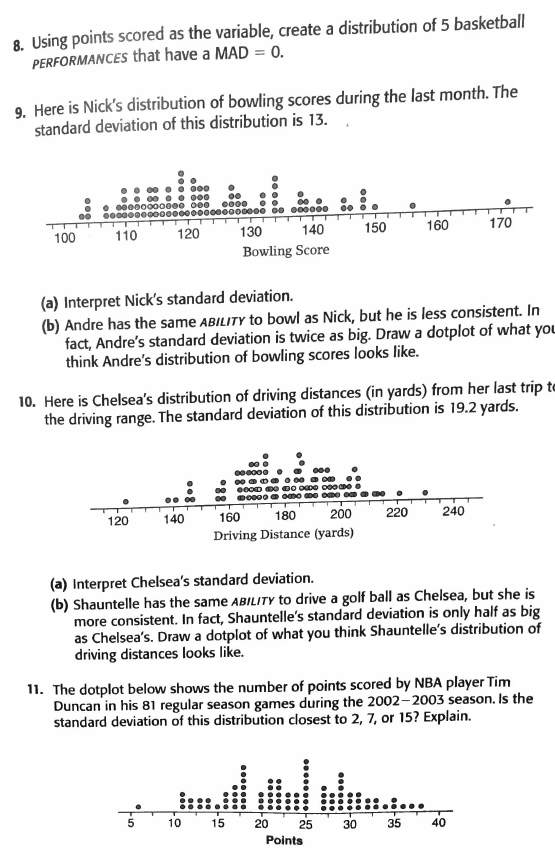 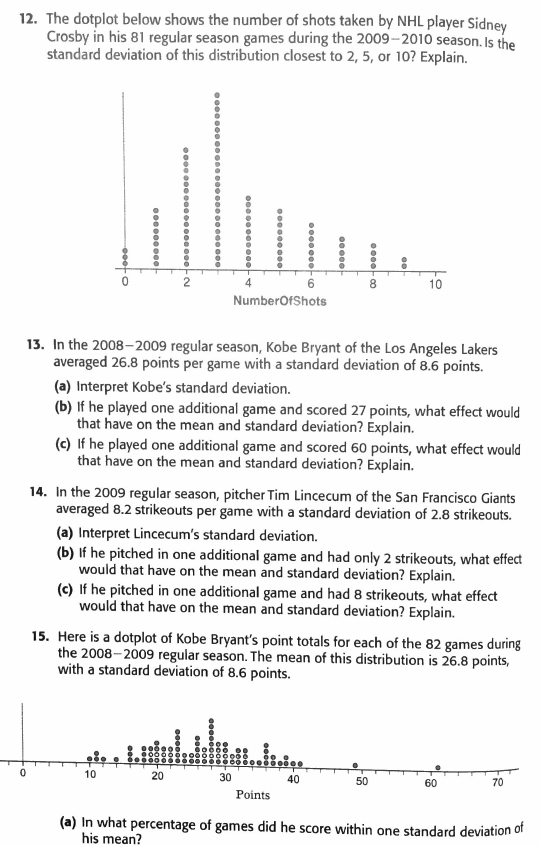 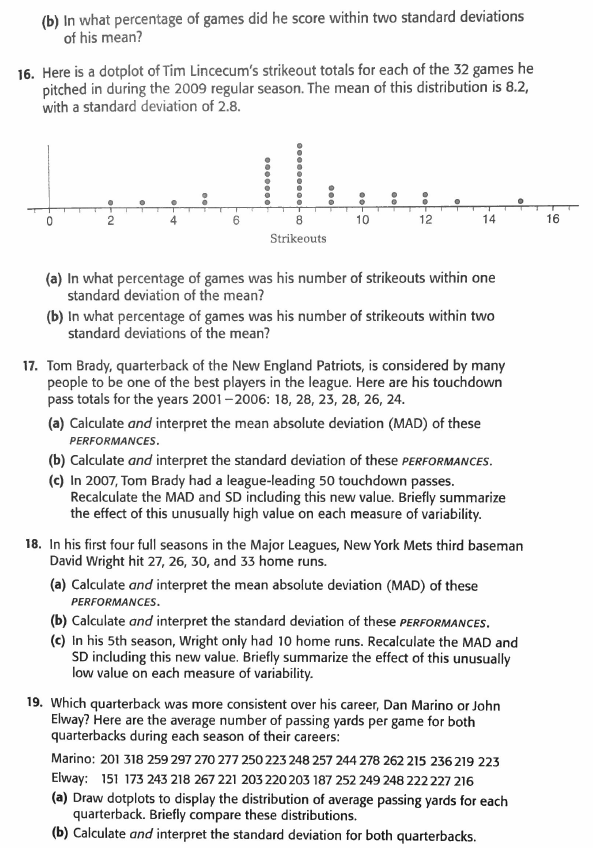 